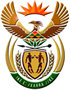 DEPARTMENT: PUBLIC ENTERPRISES OF SOUTH AFRICANATIONAL ASSEMBLYQUESTION FOR WRITTEN REPLYQUESTION NO.: 2926DATE OF PUBLICATION: 14 August 2015Dr P J Groenewald (FF Plus) to ask the Minister of Public Enterprises:How many train accidents (a) occurred in ((i) 2010, (ii) 2011, (iii) 2012, (iv) 2013, and (v) 2014 and (b) have occurred since 1 January 2015; (a) how many persons in each of the specified accidents in each specified year were (i) injured and (ii) killed, (b) where did the specified accidents take place and (c) what was the cause of each specified accident in each case; Whether she will make a statement on the matter? NW3429EReply:(1) (a) 		(i) 2010 = 3 train accidents      	(ii) 2011 = 2 train accidents       	(iii) 2012 = 3 train accidents      	(iv) 2013 = 11 train accidents      	(v) 2014 = 6 train accidents       (b) 7 train accidents.(2 ) (a) 	(i) * 2010 = 3 employee injuries   	     	    * 2011 = no injuries       	    * 2012 = no injuries         	    * 2013 = 7 employee injuries         	    * 2014 = no injuries  since 1 January 2015 =  58  injuries (3 employee injuries and 55 3rd party injuries)           (ii) * 2010 = 6 employee fatalities             * 2011 = 2 employee fatalities              * 2012 = no fatalities              * 2013 = 3 employee fatalities              * 2014 = no fatalitiessince 1 January 2015 = two 3rd party fatalities    (b) 	See annexure A   (c) 	See annexure A(3)    No, the Minister will not make a statement on the matter.